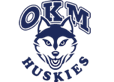 OKM PAC General MeetingFebruary 24, 2021 – 7:00pZoom - Electronic MeetingAGENDAWelcome and Call to Order – 7:04PM – Introduction of Exec teamCarla JacksonDorothy HerbertTess ToporTracy Beckett Carolyn SharmaHelen ByerDerek LeaNiki SorensonCatherine DagenaisGrant ToporLisa PurdonMaja KarlssonMike KormanyAdoption of Agenda – 1st – Tracey Beckett– 2nd Carolyn SharmaAdoption of Minutes from PAC General Meeting, November 24, 20201st – Carla Jackson		2nd – Mia Karlsson	Administrator’s Report – Derek LeaCovid-19 Update – Harmony day last week Picture day todayThings are going really well at school – not normal but everyone seems to be in a good space. There have been a few adjustments from the BC Health – mostly changes in the masks, but it was the least impacted to OKM as the staff have been doing really well and many of the students have been wearing their masks full time.   Some changes to sports and PE will need redefining. They were trying to bring staff of 6-8 teachers together in their zoom, but now the guidelines will not allow – so everyone will zoom for meetings in their own space.  Heard today…..ministry of education is optimistic that we will be back to phase 1 in September, which is close to normal, but may have to wear masks.  It has been a long time since last exposure at OKM, which is fantastic.Grad Update – The Grad Council  are working really hard to have options for upcoming Grad 2021.   All venues that were booked previously are still booked and we will hold out for as long as possible.  For the Dinner/dance at the Grande – there are no options on this – it is either all or none.  Can’t really book smaller venues for smaller groups.  Convocation may happen in the school and they are working very closely with the grad council – they will have decorations, staging, curtaining, speakers ect. Question from Niki Sorenson– will theatre spring show be able to go ahead due to the new masking regulations. A: They will block the  play with more room, use masks for now and if they have to use masks for the play, they will be ordering clear masks.Question: Next years events? A:  Communication will be going out shortly regarding the spring process for Lake O’Hara, as this is when planning usually starts – this will be in google classroom.  They will have to do small or individual hikes, planning and reading will be in the classroom and/or zoom calls.  If the hike does not go ahead in September due to Covid-19, as long as the student did the prep work, they will be credited 2 credits. Question re: Equipment?  A:   We are looking at inventory that they have at the school to see what equipment they have to help with this process.  They also have a Lake O’Hara fund  that has money in it and they will be able to help families out if needed.  From Tracy – people can borrow equipment as well and Mr. Lea has also looked at that.This Process takes a Level 5 field trip application and they have been promised that if they need to apply at the last minute that this will be …..if possible.Question from Carla – can the grade 12’s that missed this year,  join next years Lake O’Hara?? A: Probably not, but Mr. Lea can ask.There are already 100 students booked for Lake O’Hara for next year.Tracey - CRIS Organization, is an outside venture company – they help kids that need extra support for outdoor participation.French Immersion Update – board has made the decision to bring the French Immersion program to  OKM September 2022.  This gives Mr. Lea a full year to make this transition for the program to work in OKM.  Focus right now to welcome the KLO students in to OKM – they have had a parent meeting at KLO to get them excited about the change.Many KLO students are coming in grade 9 as they know they will have to move in 2022 – again making them welcome.Mike Kormany: when will OKM have the French program out in OKM with course selection and ect.Should be out by Dec 2021.                     OK will provide the staffing that will offer the same programs, a parallel program,  that are being offered in KSS.  		             It will take some time to gain a French community in OKM.The leadership program will make sure there is a welcome committee one the new grade 10’s coming in.  Some from KLO will be coming in grade 9 as they will be moving in grade 10 next year.  This will enforce English students from other schools, yet housed in the OKM catchment, to be redirected to OKM starting September 2021Council Reports  Treasurer – Lisa Purdon – No updated report as none of the invoices have asked for payment and no payments have gone out of the account.  Just received 2 invoices for both music (microphones) and media arts department (display grids).Grids have arrived and they have painted the walls, just waiting for the wood bases to be finished. General account balance $346.04 Gaming account balance $32,441.95Secretary – COPAC Update – Catherine DagenaisSchool board Enrollment is increasing year after year - more of the later grades.Intercultural Competencies course is being offered at Mount Boucherie– outside of time table – so all students can attend and will be credited courses.  This will include Cross Cultural skills and Inter Cultural development  which is a pre-curser to studies at UBCO.Community Outreach – Tracey Beckett – Definitely seeing an increase in mental health issues – see attached update on upcoming events.Social Media – Carolyn Sharma – no update.Comments/ConcernsNext PAC Meeting, March 30, 2021 at 7:00pm Announcements and Calendar – please check From Mr. Lea Learning plan on the websiteLive blog will be starting. Adjourn – 7:59pm